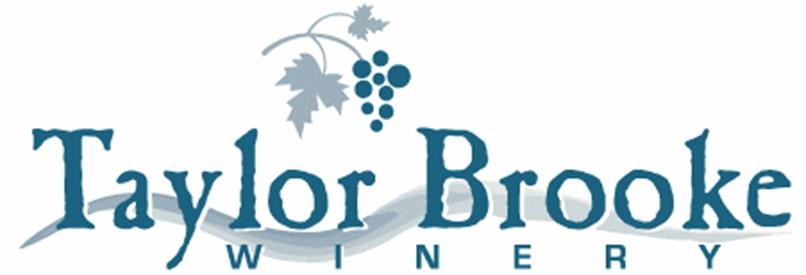 STATEMENT OF WHOLESALE AND RETAIL PRICES:   MONTH__November_ YEAR__2020	___BRAND NAME		BOTTLE PRICE WHOLESALE/SUGG. RETAIL	CASE PRICE WHOLESALE/SUGG. RETAILGreen Apple Riesling				$10.05/14.99							$120.60/179.88Autumn Raspberry				$10.05/14.99							$120.60/179.88Riesling					$11.20/15.99							$134.40/191.88Cranberry Riesling				$11.20/15.99							$134.40/191.88Sunny Sangria					$11.20/15.99							$134.40/191.88Traminette					$11.20/15.99							$134.40/191.88Chocolate Essence				$22.39/$31.99							$268.68/383.88	Raspberry Rendezvous			$21.69/$30.99							$260.28/$371.88	Late Harvest Traminette			$18.89/26.99							$226.68/$323.88Wine Dog 1					$17.99/17.99							$215.88/$215.88Woodstock Hill White			$15.99/15.99							$191.88/$191.88Woodstock Valley Red			$13.39/19.99							$160.68/$239.88848 Rte. 171 Woodstock, CT  06281(860)974-1263www.taylorbrookewinery.com